26 Townhall Rd.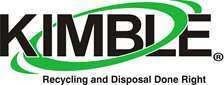 Marietta, OH 45750APPLICATION AND AFFIDAVIT TO OPT-OUT OF SOLID WASTE SERVICESPROVIDED BY KIMBLE RECYCLING & DISPOSAL INC. THROUGH AGREEMENT WITH MUSKINGUM TOWNSHIPTo opt-out of solid waste services provided by Kimble Recycling & Disposal Inc., through agreement with Muskingum Township, I hereby file this affidavit stating such. PLEASE NOTE: Affidavits must be submitted, reviewed, and approved annually. Muskingum Township will use its best efforts to review this form, and approval will be determined on a              case-by-case basis subject to the conditions outlined below and in the contract.For service beginning July 1, 2023, opt-out affidavits will be made available June 2023. Official submission however will begin at 9:00 a.m. June 1, 2023, and end at 12:00 p.m. June 23, 2023. PLEASE NOTE: Submissions will be accepted via email or in person to Township Trustees. Forms must be completed in entirety. Please feel free to contact the Township should                you have any questions regarding completion of the form. Customer Name: (please print)    	Property Address:   	Mailing Address:     	Email Address:	 		Prefer Postal Notification:	Yes / No(Required for response notification)	(Circle One)Phone Number:	 	OPTING-OUT: I own my own business, or have the permission of the business owner, as evidenced by the owner’s signature below, and will be using the commercial solid waste service at that location. Business Name:    	Business Address:	(Muskingum Township Only)Business Owner’s Signature:   	By signing my name below, I agree that I am utilizing Kimble Recycling & Disposal Inc. solid waste services through the agreement with Muskingum Township or have other legitimate means to dispose of such solid waste. I am prohibited from utilizing another residential solid waste collection service at my residence.   If, at any time, there is cause to believe that solid waste is not being disposed of in accordance with this affidavit, Muskingum Township will notify me in writing of such and solid waste services shall be imposed on me.Customer Signature:	Date:   	(Customer may submit affidavit with electronic signature)Muskingum Township for Office Use  OnlyMuskingum Township for Office Use  OnlyMuskingum Township for Office Use  OnlyMuskingum Township for Office Use  Only#Time Rec’d:1 Resident Notification Letter:Kimble Notification:#Time Rec’d:2 Resident Notification Letter:Township Record:Approved:	YES	NOReviewing Official’s Signature:Reviewing Official’s Signature:Date:Comments:Comments:Comments:Comments: